Руководство пользователя. Интеграция с РЭМД. СЭМД "Протокол консультации в рамках диспансерного наблюдения"Версия от 24.01.2024 г.На 23 листахТермины и сокращенияТермины и сокращенияВведениеНастоящий документ представляет собой руководство пользователя компонента "Интеграция с РЭМД. СЭМД "Протокол консультации в рамках диспансерного наблюдения"" (далее – Компонент).В рамках руководства описывается работа с документом "Протокол консультации в рамках диспансерного наблюдения". Данный документ предназначен для передачи данных о проведённой медицинской консультации, проведенной в рамках диспансерного наблюдения пациента.Проведение консультации происходит при непосредственном участии врача-специалиста (врач-терапевт, врач-специалист, врач по медицинской профилактике (фельдшер) отделения (кабинета) медицинской профилактики или центра здоровья, фельдшер (акушер) фельдшерско-акушерского пункта, фельдшер фельдшерского здравпункта в случае возложения на них руководителем медицинской организации отдельных функций лечащего врача, в том числе по проведению диспансерного наблюдения). При необходимости может быть задействован средний медицинский персонал.В задачи врача-специалиста входит сбор и анализ жалоб, анамнестических и объективных данных, формирование медицинского заключения о состоянии пациента. При необходимости врач-специалист может направить пациента на проведение дополнительных консультаций у других специалистов, а также инструментальных и лабораторных исследований.В задачи среднего медицинского персонала может входить выполнение различных манипуляций: измерение артериального давления, частоты сердечных сокращений, температуры тела, взятие биоматериала для проведения различных диагностических исследований и т.д.На основании собранных в ходе консультации данных врач-специалист составляет документ "Протокол консультации в рамках диспансерного наблюдения".Формирование СЭМД. Интеграция с РЭМД. СЭМД "Протокол консультации в рамках диспансерного наблюдения"СЭМД "Протокол консультации в рамках диспансерного наблюдения" формируется на основании услуги осмотра/консультации, оказанной пациенту в Дневнике врача, при соблюдении следующих условий:у пациента должна быть заведена контрольная карта диспансерного учёта;в окне оказания услуги осмотра/консультации должен быть проставлен признак того, что обращение пациента является явкой по диспансерному учёту;в окне оказания услуги осмотра/консультации должен быть указан код основного диагноза по МКБ-10, совпадающий с кодом диагноза, указанным в контрольной карте пациента.Для формирования СЭМД в окне оказания услуги осмотра/консультации должен быть заполнен следующий минимально необходимый набор данных:код основного диагноза по МКБ-10;признак явки по диспансерному учёту;анамнез заболевания;анамнез жизни;степень тяжести состояния пациента;объективный статусзаключение.Чтобы сформировать СЭМД "Протокол консультации в рамках диспансерного наблюдения", выполните следующие действия:выберите пункт главного меню "Рабочие места" → "Дневник". Откроется основное рабочее место врача;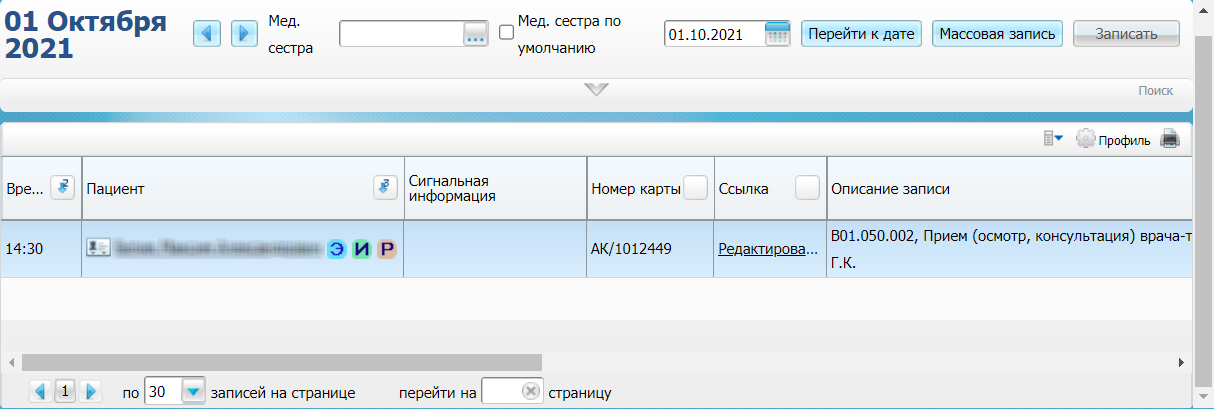 Рисунок 1 Дневник врачавыберите в дневнике услугу осмотра/консультации, оказанную пациенту в рамках диспансерного наблюдения,  и нажмите на ссылку "Редактировать". Откроется окно редактирования приёма;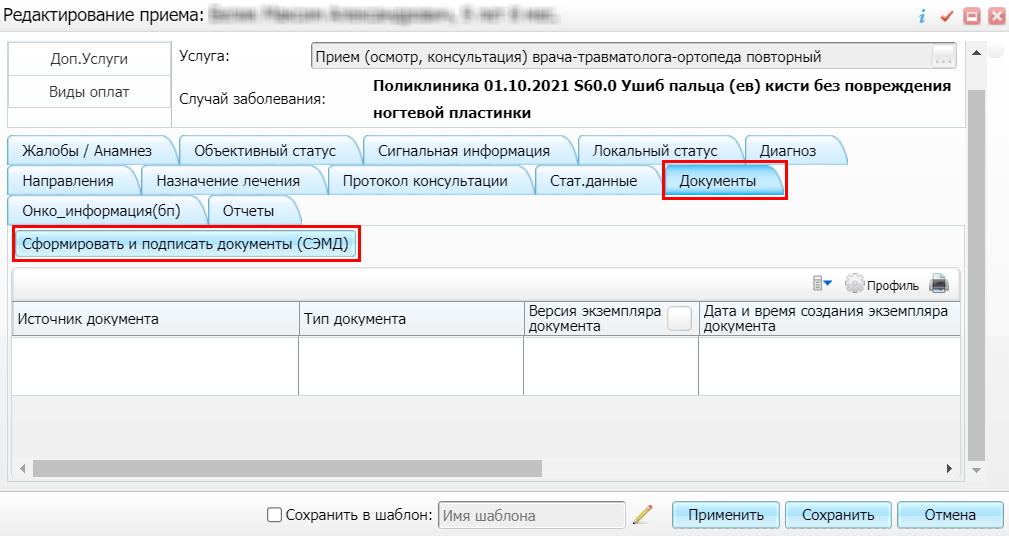 Рисунок 2 Окно редактирования приёмаперейдите на вкладку "Документы" и нажмите на кнопку "Сформировать и подписать документы (СЭМД)". Откроется окно подписания формируемого электронного документа;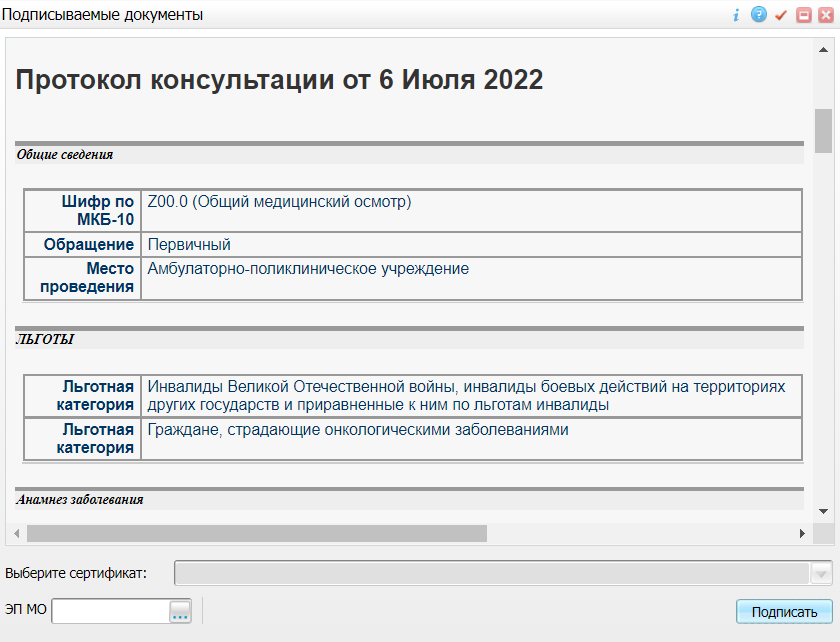 Рисунок 3 Окно подписания электронного медицинского документаукажите сертификат ЭП автора документа в выпадающем списке "Выберите сертификат";укажите других участников подписания документа:ЭП МО – указывается сотрудник МО, ответственный за подписание документов ЭП МО. Поле для указания участника подписания "ЭП МО" не отображается, если в Системе настроено автоматическое подписание документов ЭП МО;нажмите на кнопку "Подписать". Произойдет формирование СЭМД "Протокол консультации в рамках диспансерного наблюдения" и сформированный документ отобразится на вкладке "Документы".Подписание СЭМД другими участниками. Интеграция с РЭМД. СЭМД "Протокол консультации в рамках диспансерного наблюдения"Если помимо автора СЭМД "Протокол консультации в рамках диспансерного наблюдения" должен быть подписан и другими сотрудниками МО, предусмотренными настройками документа, то в таком случае эти сотрудники должны войти в Систему и выполнить подписание или отказ в подписании документа. До тех пор, пока электронный медицинский документ не будет подписан всеми необходимыми ЭП, его невозможно отправить в РЭМД.Подписание или отказ в подписании одного документаЧтобы подписать или отказать в подписании электронного медицинского документа, выполните следующие действия:выберите пункт главного меню "Отчеты" → "РЭМД" → "Отчеты на подпись". Откроется форма "Документы для подписи";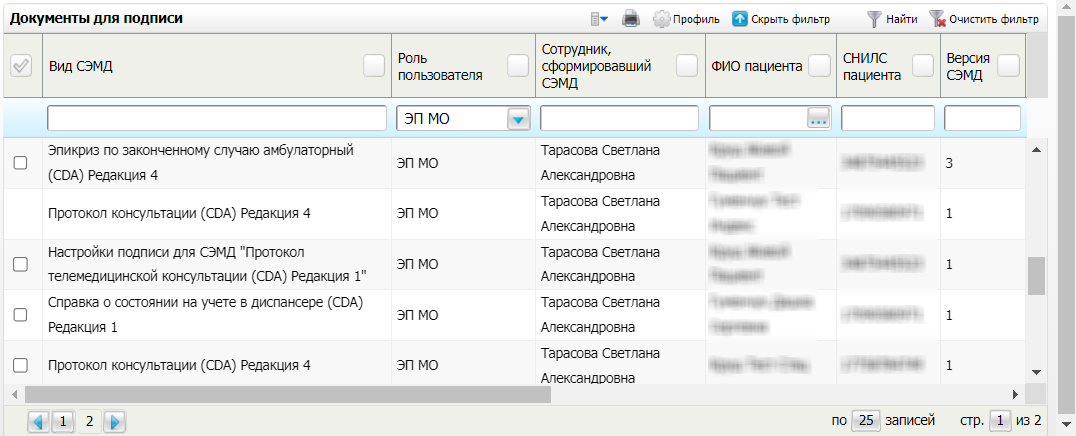 Рисунок 4 Форма для работы с электронными медицинскими документами для участников подписаниявыберите на панели фильтрации наличие подписи СЭМД "Не подписан пользователем". При этом отобразятся все неподписанные документы, которые должен подписать текущий пользователь;выберите в списке требуемый документ и воспользуйтесь пунктом контекстного меню "Подписать". Откроется окно "Информация о документе" для подписи выбранного документа;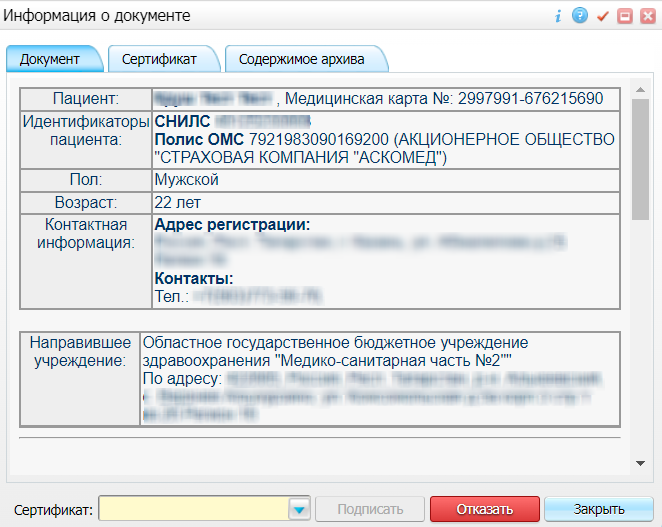 Рисунок 5 Окно подписания электронного медицинского документавыполните одно из следующих действий:для отказа в подписании выбранного документа нажмите на кнопку "Отказать". В списке документов для подписания в столбце "Наличие подписи СЭМД" у такого документа отобразится значение "В подписи отказано";для подписания выбранного документа укажите в поле "Сертификат" сертификат ЭП сотрудника и нажмите на кнопку "Подписать". В списке документов для подписания в столбце "Наличие подписи СЭМД" у такого документа отобразится значение "Подписан пользователем".Отказ в подписании одного документа с указанием причины отказаЧтобы отказать в подписании электронного медицинского документа с указанием причины отказа, выполните следующие действия:выберите пункт главного меню "Отчеты" → "РЭМД" → "Отчеты на подпись". Откроется форма "Документы для подписи";Рисунок 6 Форма для работы с электронными медицинскими документами для участников подписаниявыберите на панели фильтрации наличие подписи СЭМД "Не подписан пользователем". При этом отобразятся все неподписанные документы, которые должен подписать текущий пользователь;выберите в списке требуемый документ и воспользуйтесь пунктом контекстного меню "Отказать в подписании". Откроется окно для отказа в подписании документа;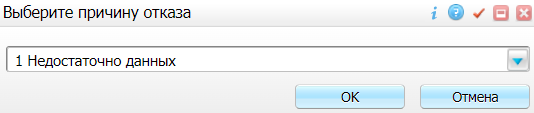 Рисунок 7 Окно отказа в подписании документавыберите в выпадающем списке причину отказа в подписании документа;нажмите на кнопку "ОК". В списке документов для подписания в столбце "Наличие подписи СЭМД" у документа отобразится значение "В подписи отказано", а также указанная пользователем причина отказа.Массовое подписание или отказ в подписании документовЧтобы выполнить массовое подписание или отказ в подписании электронных медицинских документов, выполните следующие действия:выберите пункт главного меню "Отчеты" → "РЭМД" → "Отчеты на подпись". Откроется окно "Документы на подпись";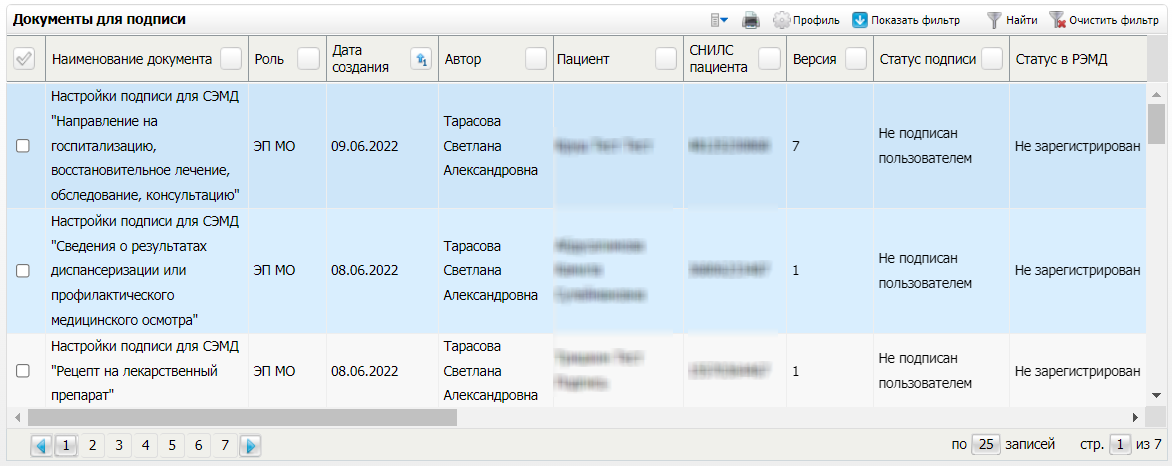 Рисунок 8 Форма для работы с электронными медицинскими документами для участников подписаниявыберите на панели фильтрации наличие подписи СЭМД "Не подписан пользователем". При этом отобразятся все неподписанные документы, которые должен подписать текущий пользователь;выберите в списке требуемые документы, установив соответствующие им флажки в первом столбце списка. Одновременно могут быть выбраны документы, требующие подписания одной ролью;воспользуйтесь пунктом контекстного меню "Подписать отмеченные". Откроется окно "Подпись документов" для подписи выбранных документов;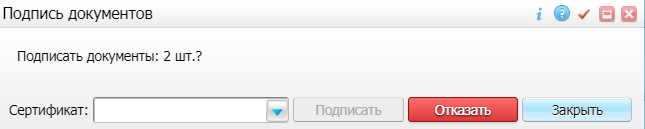 Рисунок 9 Окно подписания электронных медицинских документоввыполните одно из следующих действий:для отказа в подписании выбранных документов нажмите на кнопку "Отказать". В списке документов для подписания в столбце "Наличие подписи СЭМД" у таких документов отобразится значение "В подписи отказано";для подписания выбранных документов укажите в поле "Сертификат" сертификат ЭП сотрудника и нажмите на кнопку "Подписать". В списке документов для подписания в столбце "Наличие подписи СЭМД" у таких документов отобразится значение "Подписан пользователем".Передача СЭМД в РЭМД. Интеграция с РЭМД. СЭМД "Протокол консультации в рамках диспансерного наблюдения"После того как документ "Протокол консультации в рамках диспансерного наблюдения" будет подписан всеми участниками подписания, его можно отправить на регистрацию в РЭМД.Отправка СЭМД на регистрацию в РЭМД автором документаЧтобы передать в РЭМД подписанный СЭМД "Протокол консультации в рамках диспансерного наблюдения", выполните следующие действия:выберите пункт главного меню "Рабочие места" → "Дневник". Откроется основное рабочее место врача;Рисунок 10 Дневник врачавыберите в дневнике услугу осмотра/консультации, оказанную пациенту в рамках диспансерного наблюдения, и нажмите на ссылку "Редактировать". Откроется окно редактирования приёма;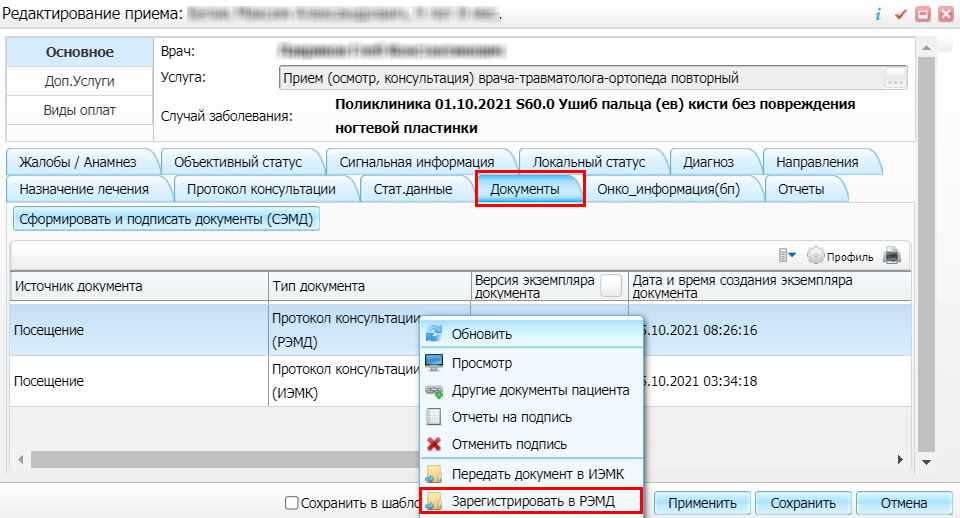 Рисунок 11 Окно редактирования приёмаперейдите на вкладку "Документы" и выберите сформированный и подписанный всеми участниками документ "Протокол консультации в рамках диспансерного наблюдения";воспользуйтесь пунктом контекстного меню "Зарегистрировать в РЭМД". Перед отправкой выбранного документа на регистрацию в РЭМД Система осуществляет ряд проверок:если для документа настроено подписание не только автором, но и другими участниками подписания, и документ подписан не всеми участниками, то отображается соответствующее предупреждающее сообщение. В данном случае дождитесь подписания документа всеми участниками подписания и повторите отправку документа;

       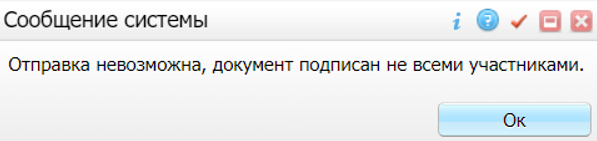 если в Системе настроено ручное подписание ЭП МО и документ не подписан ЭП МО, то отображается соответствующее предупреждающее сообщение. В этом случае необходимо дождаться подписания документа сотрудником, обладающим правом подписания от лица МО;

   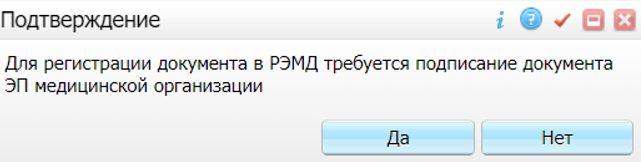 если все проверки пройдены, то отображается сообщение об успешной отправке документа в РЭМД.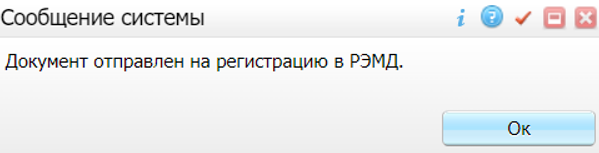 Рисунок 12 Сообщение об успешной отправке документа на регистрацию в РЭМДПосле того как документ успешно отправлен на регистрацию в РЭМД, ему присваивается статус "Отправлен на регистрацию в РЭМД". Ответ от РЭМД о регистрации документа поступает не сразу. Поступление ответа от РЭМД и его обработка Системой осуществляется в фоновом режиме. Результат регистрации СЭМД выводится в столбце "Статус документа" (см. "Отслеживание ответа от РЭМД о регистрации СЭМД").Отправка СЭМД на регистрацию в РЭМД участником подписанияОтправить подписанный электронный медицинский документ на регистрацию в РЭМД может также и участник подписания документа, например, сотрудник, подписывающий документы ЭП МО.Чтобы отправить подписанный СЭМД "Протокол консультации в рамках диспансерного наблюдения" на регистрацию в РЭМД, выполните следующие действия:выберите пункт главного меню "Отчеты" → "Отчеты на подпись". Отобразится форма для работы с электронными медицинскими документами для участников подписания;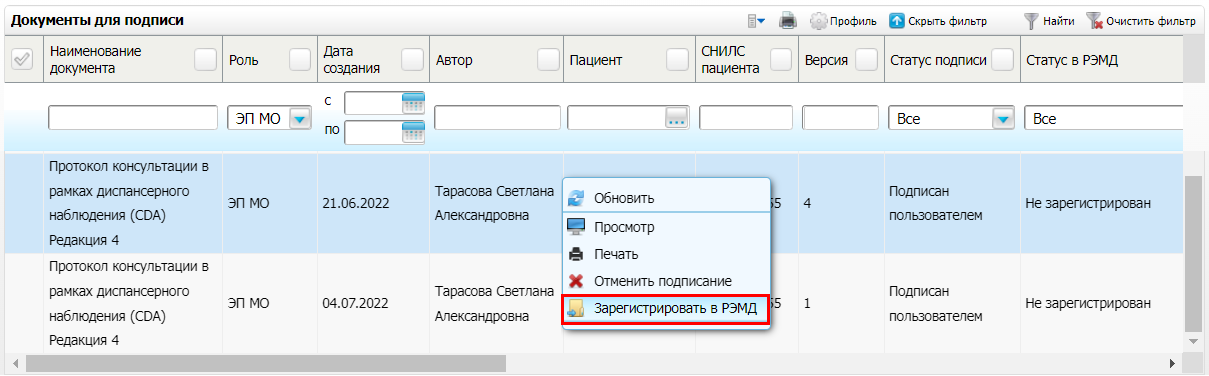 Рисунок 13 Форма подписания электронных медицинских документоввыберите в списке документ, находящийся в статусе подписания "Подписан пользователем" и статусе в РЭМД "Не зарегистрирован";вызовите контекстное меню и выберите пункт "Зарегистрировать в РЭМД". Перед отправкой выбранного документа на регистрацию в РЭМД Система осуществляет ряд проверок:если для документа настроено подписание не только автором, но и другими участниками подписания, и документ подписан не всеми участниками, то отображается соответствующее предупреждающее сообщение. В данном случае дождитесь подписания документа всеми участниками подписания и повторите отправку документа;если в Системе настроено ручное подписание ЭП МО и документ не подписан ЭП МО, то отображается соответствующее предупреждающее сообщение. В этом случае необходимо дождаться подписания документа сотрудником, обладающим правом подписания от лица МО;

     если все проверки пройдены, то отображается сообщение об успешной отправке документа в РЭМД.Рисунок 14 Сообщение об успешной отправке документа на регистрацию в РЭМДПосле того как документ успешно отправлен на регистрацию в РЭМД, ему присваивается статус "Отправлен на регистрацию в РЭМД". Ответ от РЭМД о регистрации документа поступает не сразу. Поступление ответа от РЭМД и его обработка Системой осуществляется в фоновом режиме. Результат регистрации СЭМД выводится в столбце "Статус в РЭМД" (см. "Отслеживание ответа от РЭМД о регистрации СЭМД").Автоматическая отправка СЭМД на регистрацию в РЭМДВ Системе возможен вариант автоматической отправки подписанных документов на регистрацию в РЭМД, когда пользователь только подписывает документы, а отправка подписанных документов осуществляется в фоновом режиме.Для корректной автоматической отправки документ должен содержать все необходимые подписи участников подписания, предусмотренные настройками документа. Далее документ проверяется на отсутствие статуса регистрации "Зарегистрирован в РЭМД" и помещается в очередь на отправку. Согласно временному интервалу, установленному в пользовательском задании, документы направляются на регистрацию в РЭМД.Отслеживание ответа от РЭМД о регистрации СЭМДОтвет от РЭМД о регистрации документа поступает не сразу. Поступление ответа от РЭМД и его обработка Системой осуществляется в фоновом режиме. Результат регистрации СЭМД выводится в столбце "Статус документа"/ "Статус в РЭМД".Таблица 1 Статусы переданного в РЭМД документаСоставилиСогласованоУТВЕРЖДАЮУТВЕРЖДАЮДолжность, компания ЗаказчикаДолжность, компания Исполнителя
_________________ И.О. Фамилия«_____»_______________2024 г.
_________________ И.О. Фамилия«_____»_______________2024 г.Термин, сокращениеОпределениеЛПУЛечебно-профилактическое учреждениеМИС, СистемаМедицинская информационная система "БАРС.Здравоохранение-МИС"МКБМеждународная классификация болезнейМОМедицинская организацияОГРНОсновной государственный регистрационный номерРЭМДРеестр электронных медицинских документовСЭМДСтруктурированный электронный медицинский документЭПЭлектронная подписьПримечание – Если у подписывающего сотрудника в атрибутах сертификата ЭП присутствует ОГРН МО, то происходит одновременное подписание документа ролью "ЭП МО" тем же сертификатом ЭП.Примечание – Прежде чем отправить сформированный СЭМД "Протокол консультации. Протокол консультации в рамках диспансерного наблюдения", необходимо дождаться его подписания другими участниками.Примечание – Роли сотрудников, необходимые для подписания электронных медицинских документов с последующей передачей в РЭМД, определяются согласно справочнику НСИ 1.2.643.5.1.13.13.99.2.42 "РЭМД. Правила подписи электронных медицинских документов".Примечание – Если у подписывающего сотрудника в атрибутах сертификата ЭП присутствует ОГРН МО, то происходит одновременное подписание документа ролью "ЭП МО" тем же сертификатом ЭП.Примечание – Если у подписывающего сотрудника в атрибутах сертификата ЭП присутствует ОГРН МО, то происходит одновременное подписание документов ролью "ЭП МО" тем же сертификатом ЭП.ЗначениеОписаниеОтправлен на регистрациюЗапрос на регистрацию СЭМД направлен в РЭМД, но ответ от РЭМД еще не полученОтказано в регистрацииОт РЭМД поступил ответ, содержащий информацию об ошибках, найденных в процессе проверки СЭМД.Вместе со статусом также отображаются выявленные ошибкиЗарегистрирован в РЭМДОт РЭМД поступил ответ об успешной регистрации СЭМД.Вместе со статусом также отображается номера, присвоенного документу при регистрации в РЭМДПримечание – РЭМД возвращает ошибки согласно справочнику НСИ 1.2.643.5.1.13.13.99.2.305 "РЭМД. Классификатор кодов сообщений".Наименование организации, предприятияДолжность исполнителяФамилия, имя, отчествоПодписьДатаНаименование организации, предприятияДолжность исполнителяФамилия, имя, отчествоПодписьДатаЛист регистрации измененийЛист регистрации измененийЛист регистрации измененийЛист регистрации измененийЛист регистрации измененийЛист регистрации измененийЛист регистрации измененийЛист регистрации измененийЛист регистрации измененийЛист регистрации измененийИзм.Номера листов (страниц)Номера листов (страниц)Номера листов (страниц)Номера листов (страниц)Всего
листов (страниц) в доку-
ментеНомер доку-
ментаВходящий номер сопроводи-
тельного документа и датаПод-
письДатаИзм.изменен-
ныхзаменен-
ныхновыханнулиро-
ванныхВсего
листов (страниц) в доку-
ментеНомер доку-
ментаВходящий номер сопроводи-
тельного документа и датаПод-
письДата